Terorisme  -  Culture-of  Fear Dan  Komodifikasi  Media  Massa    AG   Eka Wenats  Wuryanta•  & Mediano  Hondcyoni'"Terorisme -  Culture of Fear                                           cDan                                                             cKomodifikasi Media Massa                                           rLAG  Eka Wenats  Wuryanta*                                                                              t.Mediano  Handayani**                                                                            lcAbstrakBeberapa  dampak   negatif   yang  perlu  dieksplorasi   dalam   diskusi  ini  adalah:                                 p gejala    globalisasi  media    massa   membuka  kondisi   dunia   yang   borderless                            s world  Kondisi  dunia  tanpa   batas  ini  mengakibatkan  apa  yang sering  disebut                                 ydengan 	penyeragaman   secara   global     dalam    sistem,   polo   don    budaya                                 u komunikasi	dunia    don    Indonesia     pada    khususnya.    Masalahnya     terjadi                                 tiparadoks   yang    muncul     di   dalam     gejala    ini,    yaitu    ketika    dunia    don                                s·globalisme  memicu   penyeragaman  earn,   sistem  kornunikosi   umat  manusia,                                 I:di   situ    juga    terjadi     budaya    tanding     dalam    bentuk    tren   nasionalisme,                             c primordiolisrne,	lokalisme    kebudayaan.     lni    artinya     dalam     qlobclisosi,termasuk    di    dalamnya    globalisasi    media     massa,     terjadi     tarik     ulur                                F kecenderungan       holisme-kolektivistik       dengan        tendensi       parsialisme-                              I: individualistik   manusia.  Mdsi(tg-masing  sikap  tidak  seluruhnya  buruk,   karena                                 n terjadi    penyebaran  pesan   global    yang   positif   misalnya    globalisasi   gerak                                 u demokrasi   atau    gerak    penyebaran   tata   nilai    agama.    T api    juga    tidak                                 E seluruhnya  baik,  karena   globalisasi  informasi   global   sempat  menjadi   benih-                                 I: benih  perilaku   kekerasan,   separatisme   atau  regionalisme yang berlebihan.                                      n I:Abstract                                                                                                                                                uThere are  negative  impact  that necessary  to explore  in this paper.  Mass                             nmedia  globalization open  the condition  that the world can be a borderless                            eworld   This condition influence the globalized homogenization  in the social                            ksystem.   Thus/ the paradox  revealed disharmony situat/on and violence trend                            I:in   the   society.   Alternative   culture   can   be   understood   by   simplified                            ~nasionalism,  primordialism.  cultural  localistic perspertives.  It means/   the                             I:Wacana  T ahun V No.  21-Juli  2007   I           l08Terorisrne -  Culture  of Fear Don Komodifikosi   Media  Mossa   A.G  Eka Wenofs Wuryonta•   & Mediano  Hondayani**.."1n111ikii,1pig                ltniaIn rn di:a r; iaOI tu lU1hin ai in)11lhalsposiclisosi-strukturisosi]	serta mosoton	perekonornian     nasional (Muis,  A., 200 l  :     pp.  97- l  l 6). Pengalarnan	Indonesia    selama    in,rnenyatakan     bahwa    hukum    selalu berada  di  bawah   kekuasaan   politik. Hal     1111             mengakibatkan      bahwa sering  kali   hukum   Indonesia    belurn rnarnpu  rnenjadi   alat  yang  adil  bagi mosalah-rnasalah   politik,    ekonomi don        sosial-budaya.         lrnpotensi hukum   di  hadapan  masalah  politik jelas ..    okcn       rnenjadikan      hukurn semakin        lemah        di       hadapan derosnya   laju   globalisasi  informasi yang    sering    bersifat    anti    negaro, anti   individu,    anti   masyarakat,    anti norma  don  sebcqoinvo.Kenyataan    di  atas  rnemperlihatkanbetapa      ketika      kita     mernpunyai sistern hukum   yang  positif  tapi  tetap sajo ketiko sistern hukum tersebut berhadapan   dengan    masalah- masalah      baru     1erutarna     dalam bidang        kornunikasi,      gagaplah sistem hukum  Indonesia  (lihot soja pelanggaran dengan menggunakan internet  otau  media  massa  nir-kabelDAFT AR  PUSTAKAyang      belum     ditampung     secara positif     dalam     hukurn     Indonesia, otou pelanggaran privasi individu sehingga  gambar   tubuh   atau kepalanya    biso    dimanipulasi sehingga    menjadi      gambar     yang tidak      senonoh,      atau     beberopa televisi yang menayangkan [ilm-Iilm dewasa  pada waktu  jam anok-onak rnasih  bangun,   atau   konsep  tabloid cetak         porno         yang         secaro sewenang-wenang      biso mernberikon    garnbor     semi-vulgar pada    siapa   saja .      yang   melihat, termasuk     pada       anak-anak      di bawah    usia).   lni   berarti    memang hukum    nasional    di  satu   sisi   kuat ketika   die  bisa  dipergunakan  untukkepentingan  politik    praktis.   Tapi   disisi   lain,   terlihat    hukum    Indonesia rnasih     "loyo"      menanggapi fenomena globalisasi media. Masalahnya     adalah      bagaimana kita  bisa  membangun  regulasi  yang bisa      mengantisipasi      don mengontrol   dampak     negatif    yangdihosilkon oleh globalisasi  media   ?Berger,  Arthur   Aso.  1991.   Media Analysis Techniques. California:Sage    Publication Chornsky, Noorn don Edward S.   Herman,  1988.  A1anufactuni1gConsent: The PoliticalEconomy of the Mass Media. New York:PantheonWacana  T ahun V No.  21-Juli   2007    I       121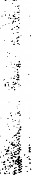 T erorisme  -  Culture  of Fear Don  Komodifikasi Media  Masso    A.G  Eko Wenats  Wuryonta•  & Mediano   Handayani**Currant,  James and Michael  Gurevitch.  1991.   Mass  Media   and  Society  .London:Fdward ArnoidDenzin, Norman  K. (eds).  2000.  Handbook  ot Qualitative   Research.  California:SagePublicDhakidae,  Daniel.  l 991 .      The State/   The Rise of Capital  and   The Fall of Political Journalism:   Political Economi  of Indonesian   News  Industry.  a dissertationfor the degree of Ph.  D in Cornell  UniversityEntman, R.M,.   1993.  Frarning:Toward Clarification  of A Fractured Paradigrn; dalornJournal   of  Communication    Vol 43/4Eriyanto.  2001.   Analisis   Wacana:   PenganfarAnaliso     Teks Media.  Yogyakarta:LKIS Eriyanto, -2002, Analisis   Framing:  Konstruksi,   ldeologi  don  Politik Media. Yogyakarta:LKISFairclough,  Norman.  1998.  Critical Discourse Analysis:   The Critical Study  ofLanguage.   London:LongmanFairclough,  Norman.  1995.  Media  Discourse.   New York.:Edward Arnold Fiske, John.  1982.  Introduction   of Communication    Studies.   London:Routledge Guba,  Egon.  G,.   1990.   The Paradigm  Dialog.   New York:Sage BooksHoll, Stucrt.  1992.   Culture/  Media  don  Language.   London:Routledge.       Hardiman, Budi  Francisco,  1990.  Krilik ldeologi:   Pertauton  Penqetobuon   donKepenlingan.   Yogyakarta:Kanisiuslspardiarno,  LukasB. dkk (eds).  2002.  Media   -  /v!ililer -  Politil: Crisis Communication:     Perspektit Indonesia   don  Intetnosional.   Yogyokmio:Galang  Press Latif, Yid don ldi Subondy Ibrahim (eds).   1996.  Bahasa  don  Kekuasoan:   Politik Wocana   di Panggung   Orde  Boru.  Jakorta:MizonLittlejohn, Stephen.  2002.   Theories of Human   Communication.California:Wadsworth Publishing CompanyLull,   James. 1998.  Media/   Komunikosi, Kebudavoon: Suotu   Pendekaton   Global.Jakarta:YOIMcquail, Dennis (ed).  2002.  McGuail's  Reader  in Mass  Communicalion     Theory.London:Sage PublicationsRaboy, Marc don Bernard Dagenais (eds).   1995.  Media. Crisis  and Democracy: Mass   Communicotion     and  the Disruption  of Social  Order.  London:Sage Publication Reese,Stephen D,. 2001.   framingPublic   life.   New Jersey:LawrenceEarlbaum PublisherRobinson, Richard,.   1988.  Indonesia:   The Rise ol Capital.  Australia:Sage PublicationWacana  T ahun V No.  21-Juli  2007    I          122T erorisrne -  Culture of Fear Dan  Kornodifikasi Media  Massa    A.G  Eke Wenats  Wuryanta•  & Mediano   Hondayani ..Sen, Krishna don David T. Hill. 2001.   Media, Budaya don Politikdi Indonesia.Jakarta:PT    Media   Lintos  Inti  Nusontoroge	Shoemaker,  Pamela  cs (eds).   1996.   A1ediafing The Message:  Theories of Influences on Mass Media Content. London:Longman     GroupWintei·s,  Jeffrey A   1999.   Power in Motion: Modal Berpindoh. Modal Berkuasa(lv1obi/itaslnvestasi  don Politik di Indonesia).Jokorto:Pustaka     Sinor  Harapanrn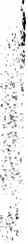 